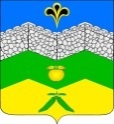 администрация адагумского сельского поселения крымского района                             ПОСТАНОВЛЕНИЕот 03.04.2017г. 	                 №  34                                                               хутор  АдагумОб имущественной поддержке субъектов малого и среднего предпринимательства на территории Адагумского сельского поселения Крымского районаВ соответствии с постановлением Правительства Российской Федерации от 21 августа2010  года №645 «Об имущественной поддержке субъектов малого  и среднего предпринимательства при предоставлении федерального имущества», Приказом Министерства экономического развития Российской Федерации  от 20 апреля 2016 года № 264 «Об утверждении Порядка представления сведений об утвержденных перечнях государственного имущества и муниципального имущества, указанных в части 4 статьи 18 Федерального закона от 24 июля 2007 года № 209-ФЗ«О развитии малого и среднего предпринимательства в Российской Федерации», п о с т а н о в л я ю:1.Установить, что администрация Адагумского сельского поселения Крымского района является уполномоченным органом по:- формированию, утверждению, ведению (в том числе ежегодному дополнению) и обязательному опубликованию перечней муниципального имущества, свободного от прав третьих лиц (за исключением имущественных прав субъектов малого и среднего предпринимательства), предусмотренного частью 4 статьи 18 Федерального закона «О развитии малого и среднего предпринимательства в Российской Федерации» в целях предоставления  муниципального имущества во владение и (или) пользование на долгосрочной основе субъектам малого и среднего предпринимательства и организациям, образующим инфраструктуру поддержки субъектов малого и среднего предпринимательства;- предоставлению в установленном порядке движимого и недвижимого муниципального имущества (за исключением земельных участков), включенного в Перечень, во владение и (или) пользование на долгосрочной основе субъектам малого и среднего предпринимательства и организациям, образующим инфраструктуру поддержки субъектов малого и среднего предпринимательства;- ведению утвержденных перечней муниципального имущества, свободного от прав третьих лиц (за исключением имущественных прав субъектов малого и среднего предпринимательства), предусмотренного частью 4 статьи 18 Федерального закона «О развитии малого и среднего предпринимательства в Российской Федерации», осуществлять в соответствии с формой, утвержденной Приказом Министерства экономического развития Российской Федерации от 20 апреля 2016 года № 264 «Об утверждении Порядка представления сведений об утвержденных перечнях государственного имущества и муниципального имущества, указанных в части 4 статьи 18 Федерального закона «О развитии малого и среднего предпринимательства в Российской Федерации», а также об изменениях, внесенных в такие перечни, в акционерное общество «Федеральная корпорация по развитию малого и среднего предпринимательства», формы представления и состава таких сведений».2. Утвердить:1) Порядок оказания имущественной поддержки субъектам малого и среднего предпринимательства и организациям, образующим инфраструктуру поддержки  субъектов малого и среднего предпринимательства на территории Адагумского сельского поселения Крымского района (приложение №1).2)Правила формирования, ведения и обязательного опубликования перечня муниципального имущества, свободного от прав третьих лиц (за исключением имущественных прав субъектов малого и среднего предпринимательства), предусмотренного частью 4 статьи 18 Федерального закона от 24 июля 2007 года № 209-ФЗ «О развитии малого и среднего предпринимательства в Российской Федерации» на территории Адагумского сельского поселения Крымского района.3. Утвердить Перечень муниципального имущества Адагумского сельского поселения Крымского района, указанного в части 4 статьи 18 Федерального закона от 24 июля 2007 года № 209-ФЗ «О развитии малого и среднего предпринимательства в Российской Федерации» на территории Адагумского сельского поселения Крымского района (при наличии (приложение №3).4. Признать утратившим силу Постановление администрации Адагумского сельского поселения от 19.08.2016 г. № 317 «Об имущественной поддержке субъектов малого и среднего предпринимательства в Адагумском сельском поселении Крымского района».5.Специалисту общего отдела администрации Адагумского сельского поселения Крымского района (Медведевой) обнародовать настоящее постановление в установленном законом порядке.	6. Специалисту общего отдела администрации Адагумского сельского поселения Крымского района (Медведевой) разместить настоящее постановление  на официальном сайте администрации Адагумского сельского поселения Крымского района в сети «Интернет».7. Постановление вступает в силу со дня обнародования.Глава Адагумского сельскогопоселения Крымского района                                                            П.Д.БагмутПорядок оказания имущественной поддержки субъектам малого и среднего предпринимательства и организациям, образующим инфраструктуру поддержки  субъектов малого и среднего предпринимательства на территории Адагумского сельского поселения Крымского районаОбщие положения1.1.Настоящий порядок разработан в соответствии с Федеральными законами от 24 июля 2007 года № 209-ФЗ «О развитии малого и среднего предпринимательства в Российской Федерации» и от 22 июля 2008 года №159-ФЗ «Об особенностях отчуждения недвижимого имущества, находящегося  в государственной собственности субъектов Российской Федерации или муниципальной собственности и арендуемого субъектами малого и среднего предпринимательства, и о внесении изменений в отдельные законодательные акты Российской Федерации», распоряжением главы администрации (губернатора) Краснодарского края от 3 декабря 2008 года № 1040-р «Об имущественной поддержке субъектов малого и среднего предпринимательства  в Краснодарском крае». 1.2. Оказание имущественной поддержки субъектам малого и среднего предпринимательства, а также организациям, образующим инфраструктуру поддержки субъектов малого и среднего предпринимательства (за исключением государственных фондов поддержки научной, научно-технической, инновационной деятельности, осуществляющих деятельность в форме государственных учреждений), осуществляется органами местного самоуправления в виде передачи во владение и (или) в пользование муниципального имущества, зданий, строений, сооружений, нежилых помещений, оборудования, машин, механизмов, установок, транспортных средств, инвентаря, инструментов, на возмездной основе, безвозмездной основе или на льготных условиях в соответствии с государственными программами (подпрограммами) Российской Федерации, государственными программами (подпрограммами) субъектов Российской Федерации, муниципальными программами (подпрограммами). Указанное имущество должно использоваться по целевому назначению.1.3. Основными принципами поддержки субъектов малого и среднего предпринимательства являются:1) заявительный порядок обращения субъектов малого и среднего предпринимательства за оказанием поддержки;2) доступность инфраструктуры поддержки субъектов малого и среднего предпринимательства для всех субъектов малого и среднего предпринимательства;3) равный доступ субъектов малого и среднего предпринимательства, соответствующих условиям, установленным нормативными правовыми актами Российской Федерации, нормативными правовыми актами субъектов Российской Федерации, муниципальными правовыми актами, принимаемыми в целях реализации государственных программ (подпрограмм) Российской Федерации, государственных программ (подпрограмм) субъектов Российской Федерации, муниципальных программ (подпрограмм), к участию в указанных программах (подпрограммах);4) оказание поддержки с соблюдением требований, установленных Федеральным законом от 26 июля 2006 года № 135-ФЗ «О защите конкуренции»;5) открытость процедур оказания поддержки. 1.4. Поддержка не может оказываться в отношении субъектов малого и среднего предпринимательства:1) являющихся кредитными организациями, страховыми организациями (за исключением потребительских кооперативов), инвестиционными фондами, негосударственными пенсионными фондами, профессиональными участниками рынка ценных бумаг, ломбардами;2) являющихся участниками соглашений о разделе продукции;3) осуществляющих предпринимательскую деятельность в сфере игорного бизнеса;4) являющихся в порядке, установленном законодательством Российской Федерации о валютном регулировании и валютном контроле, нерезидентами Российской Федерации, за исключением случаев, предусмотренных международными договорами Российской Федерации.1.5. В оказании поддержки должно быть отказано в случае, если:1) не представлены документы, определенные нормативными правовыми актами Российской Федерации, нормативными правовыми актами субъектов Российской Федерации, муниципальными правовыми актами, принимаемыми в целях реализации государственных программ (подпрограмм) Российской Федерации, государственных программ (подпрограмм) субъектов Российской Федерации, муниципальных программ (подпрограмм), или представлены недостоверные сведения и документы;2) не выполнены условия оказания поддержки;3) ранее в отношении заявителя - субъекта малого и среднего предпринимательства было принято решение об оказании аналогичной поддержки (поддержки, условия оказания которой совпадают, включая форму, вид поддержки и цели ее оказания) и сроки ее оказания не истекли;4) с момента признания субъекта малого и среднего предпринимательства допустившим нарушение порядка и условий оказания поддержки, в том числе не обеспечившим целевого использования средств поддержки, прошло менее чем три года.1.6. Запрещаются продажа переданного субъектам малого и среднего предпринимательства и организациям, образующим инфраструктуру поддержки субъектов малого и среднего предпринимательства, имущества, переуступка прав пользования им, передача прав пользования им в залог и внесение прав пользования таким имуществом в уставный капитал любых других субъектов хозяйственной деятельности, за исключением возмездного отчуждения такого имущества в собственность субъектов малого и среднего предпринимательства в соответствии с частью 2.1 статьи 9 Федерального закона от 22 июля 2008 года № 159-ФЗ «Об особенностях отчуждения недвижимого имущества, находящегося в государственной собственности субъектов Российской Федерации или в муниципальной собственности и арендуемого субъектами малого и среднего предпринимательства, и о внесении изменений в отдельные законодательные акты Российской Федерации».1.7. Органы местного самоуправления, оказавшие имущественную поддержку, вправе обратиться в суд с требованием о прекращении прав владения и (или) пользования субъектами малого и среднего предпринимательства или организациями, образующими инфраструктуру поддержки субъектов малого и среднего предпринимательства, предоставленным таким субъектам и организациям муниципальным имуществом при его использовании не по целевому назначению и (или) с нарушением запретов, установленных пунктом 1.4. части 1 настоящего Положения.2. Порядок и условия предоставления в аренду имущества, предназначенного для передачи во владение и (или) пользование субъектам малого и среднего предпринимательства и организациям, образующим инфраструктуру поддержки субъектов малого и среднего предпринимательства на территории Адагумского сельского поселения Крымского района2.1.В течение года с даты включения муниципального имущества в перечень муниципального имущества Адагумского сельского поселения Крымского района, свободного от прав третьих лиц (за исключением имущественных прав субъектов малого и среднего предпринимательства), предназначенного для оказания имущественной поддержки посредством передачи во владение и (или) пользование субъектам малого и среднего предпринимательства и организациям, образующим инфраструктуру поддержки  субъектов малого и среднего предпринимательства, на территории Адагумского сельского поселения (далее по тексту- Перечень)уполномоченный орган объявляет аукцион (конкурс) на право заключения договора, предусматривающего переход прав владения и (или) пользования в отношении указанного имущества, среди субъектов малого и среднего предпринимательства и организаций, образующих инфраструктуру поддержки субъектов малого и среднего предпринимательства, или осуществляет предоставление такого имущества по заявлению указанных лиц в случаях, предусмотренных Федеральным законом от 26 июля 2006 года № 135-ФЗ «О защите конкуренции».2.2.Для получения имущественной поддержки посредством предоставления в аренду имущества, предназначенного для передачи во владение и (или) пользование субъектам малого и среднего предпринимательства и организациям, образующим инфраструктуру поддержки субъектов малого и среднего предпринимательства на территории  Адагумского сельского поселения Крымского района, субъектаммалого и среднего предпринимательства   необходимо обратиться  с заявлением в администрацию Адагумского сельского поселения Крымского района. 2.3.При обращении субъектов малого и среднего предпринимательства за оказанием поддержки субъекты малого и среднего предпринимательства должны представить документы, подтверждающие их соответствие условиям, предусмотренным нормативными правовыми актами Российской Федерации, нормативными правовыми актами субъектов Российской Федерации, муниципальными правовыми актами, принимаемыми в целях реализации государственных программ (подпрограмм) Российской Федерации, государственных программ (подпрограмм) субъектов Российской Федерации, муниципальных программ (подпрограмм). Не допускается требовать у субъектов малого и среднего предпринимательства представления документов, которые находятся в распоряжении государственных органов, органов местного самоуправления либо подведомственных государственным органам или органам местного самоуправления организаций, за исключением случаев, если такие документы включены в определенный Федеральным законом от 27 июля 2010 года № 210-ФЗ «Об организации предоставления государственных и муниципальных услуг» перечень документов.2.4.В течение месяца заявление рассматривается администрацией Адагумского сельского поселения Крымского района.Каждый субъект малого и среднего предпринимательства должен быть проинформирован о решении, принятом по обращению об имущественной поддержке, в течение пяти дней со дня его принятия.2.5. Предоставление в аренду муниципального имущества, предназначенного для передачи во владение и (или) пользование на долгосрочной основе субъектам малого и среднего предпринимательства и организациям, образующим  инфраструктуру поддержки субъектов малого и среднего  предпринимательства осуществляется:1) посредством проведения торгов, 2) без проведения торгов в случаях, предусмотренных действующим законодательством.2.6. Размер арендной платы, в том числе льготные ставки арендной платы, за муниципальное имущество, предназначенное для передачи во владение и (или) пользование на долгосрочной основе субъектам малого и среднего предпринимательства и организациям, образующим инфраструктуру поддержки субъектов малого и среднего  предпринимательства, определяется в соответствии с методикой определения размера годовой арендной платы за пользование находящимися в муниципальной собственности зданиями, строениями, сооружениями, отдельными помещениями, утверждаемой Советом Адагумского сельского поселения Крымского района.При проведении аукционов (конкурсов) на право заключения договоров аренды с субъектами малого и среднего предпринимательства в отношении муниципального имущества, включенного в Перечень, стартовый размер арендной платы определяется на основании отчета об оценке рыночной арендной платы, подготовленного в соответствии с законодательством Российской Федерации об оценочной деятельности.2.7. Срок, на который заключаются договоры в отношении имущества, включенного в Перечни, должен составлять не менее чем пять лет. Срок договора может быть уменьшен на основании поданного до заключения такого договора заявления лица, приобретающего права владения и (или) пользования. Максимальный срок предоставления бизнес-инкубаторами государственного или муниципального имущества в аренду (субаренду) субъектам малого и среднего предпринимательства не должен превышать три года.Заместитель главы Адагумского сельского поселенияКрымского района                                                                             А.В.ГрицютаПравила формирования, ведения и обязательного опубликования перечня муниципального имущества, свободного от прав третьих лиц (за исключением имущественных прав субъектов малого и среднего предпринимательства), предусмотренного частью 4 статьи 18 Федерального закона от 24 июля 2007 года № 209-ФЗ «О развитии малого и среднего предпринимательства в Российской Федерации» на территории Адагумского сельского поселения Крымского района1.1. Настоящие Правила устанавливают порядок формирования, ведения (в том числе ежегодного до 1 ноября текущего года дополнения) и обязательного опубликования перечня муниципального имущества (за исключением земельных участков), свободного от прав третьих лиц (за исключением имущественных прав субъектов малого и среднего предпринимательства), предусмотренного частью 4 статьи 18 Федерального закона от 24 июля 2007 года № 209-ФЗ О развитии малого и среднего предпринимательства в Российской Федерации» в целях предоставления муниципального имущества во владение и (или) в пользование на долгосрочной основе субъектам малого и среднего предпринимательства и организациям, образующим инфраструктуру поддержки субъектов малого и среднего предпринимательства.1.2. В Перечень вносятся сведения о муниципальном имуществе, соответствующем следующим критериям:а) муниципальное имущество свободно от прав третьих лиц (за исключением имущественных прав субъектов малого и среднего предпринимательства);б) муниципальное имущество не ограничено в обороте;в) муниципальное имущество не является объектом религиозного назначения;г) муниципальное имущество не является объектом незавершенного строительства;д) в отношении муниципального имущества не принято решение о предоставлении его иным лицам;е) муниципальное имущество не включено в прогнозный план (программу) приватизации имущества, находящегося в собственности Российской Федерации;ж) муниципальное имущество не признано аварийным и подлежащим сносу или реконструкции.1.3. Внесение сведений о муниципальном имуществе в Перечень (в том числе ежегодное дополнение), а также исключение сведений о муниципальном имуществе из Перечня, осуществляется уполномоченным органом по решению Совета по развитию предпринимательства при главе Адагумского сельского поселения Крымского района на основании  предложений органа местного самоуправления, общероссийских некоммерческих организаций, выражающих интересы субъектов малого и среднего предпринимательства, организаций, образующих инфраструктуру поддержки субъектов малого и среднего предпринимательства, а также субъектов малого и среднего предпринимательства, и утверждается постановлением администрации Адагумского сельского поселения Крымского района.Внесение в Перечень изменений, не предусматривающих исключения из Перечня муниципального имущества, осуществляется не позднее 10 рабочих дней с даты внесения соответствующих изменений в реестр муниципального имущества.1.4. Рассмотрение предложений, указанных в пункте 3 настоящих Правил, осуществляется уполномоченным органом в течение 30 календарных дней с даты его поступления. По результатам рассмотрения предложения принимается одно из следующих решений:а) о включении сведений о муниципальном имуществе, в отношении которого поступило предложение, в Перечень с учетом критериев, установленных пунктом 2настоящих Правил;б) об исключении сведений о муниципальном имуществе, в отношении которого поступило предложение, из Перечня с учетом положений пунктов 6 и 7 настоящих Правил;в) об отказе в учете предложения.1.5. В случае принятия решения об отказе в учете предложения, указанного в пункте 3 настоящих Правил, уполномоченный орган направляет лицу, представившему предложение, мотивированный ответ о невозможности включения сведений о и муниципальном имуществе в Перечень или исключения сведений о  муниципальном имуществе из Перечня.1.6. Уполномоченный орган вправе исключить сведения о муниципальном имуществе из Перечня, если в течение 2 лет со дня включения сведений о муниципальном имуществе в Перечень в отношении такого имущества от субъектов малого и среднего предпринимательства или организаций, образующих инфраструктуру поддержки субъектов малого и среднего предпринимательства, не поступило:а) ни одной заявки на участие в аукционе (конкурсе) на право заключения договора, предусматривающего переход прав владения и (или) пользования в отношении муниципальном имущества;б) ни одного заявления о предоставлении федерального имущества, в отношении которого заключение указанного договора может быть осуществлено без проведения аукциона (конкурса) в случаях, предусмотренных Федеральным законом от 26 июля 2006 года № 135-ФЗ «О защите конкуренции».1.7. Уполномоченный орган исключает сведения о муниципальном имуществе из Перечня в одном из следующих случаев:1) в отношении муниципального имущества в установленном законодательством порядке принято решение о его использовании для иных целей;2) право муниципальной собственности на имущество прекращено по решению суда или в ином установленном законом порядке;3) невозможность дальнейшего использования имущества ввиду его неудовлетворительного технического состояния (повреждение, уничтожение в результате пожара, аварии, стихийного или иного бедствия, хищение имущества и другое);1.8. Сведения о муниципальном имуществе вносятся в Перечень в составе и по форме, которые установлены в соответствии с частью 4.4 статьи 18 Федерального закона  от 24 июля 2007 года № 209-ФЗ  «О развитии малого и среднего предпринимательства в Российской Федерации».1.9. Сведения о муниципальном имуществе группируются в Перечне по видам имущества (недвижимое имущество (в том числе единый недвижимый комплекс), движимое имущество).1.10. Ведение Перечня осуществляется уполномоченным органом в электронной форме.1.11. Перечень и внесенные в него изменения подлежат:а) обязательному опубликованию в средствах массовой информации - в течение 10 рабочих дней со дня утверждения;б) размещению на официальном сайте уполномоченного органа в информационно-телекоммуникационной сети «Интернет» (в том числе в форме открытых данных) - в течение 3 рабочих дней со дня утверждения.Заместитель главыАдагумского сельского поселенияКрымского района                                                          А.В.ГрицютаФорма представления и состав сведений об утвержденных Перечнях муниципального имущества, указанных в части 4 статьи 18 Федерального закона от 24 июля 2007 года № 209-ФЗ «О развитии малого и среднего предпринимательства в Российской Федерации» на территории Адагумского сельского поселения Крымского районаНаименование публично-правового образования _____________________________________________________Данные об органе местного самоуправления, наделенном полномочиями по управлению соответствующим имуществом:Приложениек постановлению администрацииАдагумского сельского поселения  Крымского района   от 03.04.2017г. № 34Приложение №2к постановлению администрацииАдагумского сельского поселения Крымского района03.04.2017 г. № 34Приложение №3к постановлению администрацииАдагумского сельского поселения Крымского района03.04.2017г. № 34Наименование органаПочтовый адресОтветственное структурное подразделениеФ.И.О. исполнителяКонтактный номер телефонаАдрес электронной почтыАдрес страницы в информационно-телекоммуникационной сети «Интернет» с размещенным перечнем (изменениями, внесенными в перечень)№ п\пНомер в реестре имущест-ваАдрес (место-положе-ние) объектаСтруктурированный адрес объектаСтруктурированный адрес объектаСтруктурированный адрес объектаСтруктурированный адрес объектаСтруктурированный адрес объектаСтруктурированный адрес объектаСтруктурированный адрес объектаСтруктурированный адрес объектаСтруктурированный адрес объектаСтруктурированный адрес объектаСтруктурированный адрес объектаСтруктурированный адрес объекта№ п\пНомер в реестре имущест-ваАдрес (место-положе-ние) объектаНаименова-ние субъекта РФНаименова-ниемуници-пального районаНаименование сельского поселенияВид населен-ного пунктаНаи-мено-ваниенасе-лен-ного пунктаТип элемен-таплани-ровоч-ной струк-турыНаи-менова-ниеэлемен-таплани-ровоч-ной струк-турыТип элемента улич-но-дорожной сетиТип элемента улич-но-дорожной сетиНаи-мено-ва-ние элемента улич-но-дорож-ной сетиНо-мер дома (включая лите-ру)Тип и но-меркор-пуса, строения, вла-де-ния123456789101112121314Вид объекта недвижимости; движимое имуществоКадастровый номеКадастровый номеНомер части объекта недвижимости согласно сведениям государствен-ного кадастра недвижимостиОсновная характеристика объекта недвижимостиОсновная характеристика объекта недвижимостиОсновная характеристика объекта недвижимостиНаименование объекта учетаВид объекта недвижимости; движимое имуществоНомерТип (кадастровый, условный, устаревший)Номер части объекта недвижимости согласно сведениям государствен-ного кадастра недвижимостиТип (площадь – для земельных участков, зданий, помещений; протяженность, объем, площадь, глубина залегания – для сооружений; протяженность, объем, площадь, глубина залегания согласно проектной документации – для объектов незавершенного строительства)Фактическое значение/Проектируе-мое значение (для объектов незавершенного строительства)Единица измерения (для площади – кв.м; для протяженности – м; для глубины залегания – м; для объема – куб.м)Наименование объекта учета1516171819202122Сведения о движимом имуществеСведения о движимом имуществеСведения о движимом имуществеСведения о движимом имуществеСведения о движимом имуществеСведения о движимом имуществеСведения о праве аренды или безвозмездного пользования имуществомСведения о праве аренды или безвозмездного пользования имуществомСведения о праве аренды или безвозмездного пользования имуществомСведения о праве аренды или безвозмездного пользования имуществомСведения о праве аренды или безвозмездного пользования имуществомСведения о праве аренды или безвозмездного пользования имуществомСведения о праве аренды или безвозмездного пользования имуществомСведения о праве аренды или безвозмездного пользования имуществомСведения о праве аренды или безвозмездного пользования имуществомСведения о праве аренды или безвозмездного пользования имуществомСведения о движимом имуществеСведения о движимом имуществеСведения о движимом имуществеСведения о движимом имуществеСведения о движимом имуществеСведения о движимом имуществеОрганизации, образующей инфраструктуру поддержки субъектов малого и среднего предпринимательстваОрганизации, образующей инфраструктуру поддержки субъектов малого и среднего предпринимательстваОрганизации, образующей инфраструктуру поддержки субъектов малого и среднего предпринимательстваОрганизации, образующей инфраструктуру поддержки субъектов малого и среднего предпринимательстваОрганизации, образующей инфраструктуру поддержки субъектов малого и среднего предпринимательстваТип: оборудование, машины, механизмы, установки, транспортные средства, инвентарь, инструменты, иноеГосударственный регистрационный знак (при наличии)Наименование объекта учетаМарка, модельГод выпускаКадастровый номер объекта недвижимого имущества, в том числе земельного участка, в (на) котором расположен объектОрганизации, образующей инфраструктуру поддержки субъектов малого и среднего предпринимательстваОрганизации, образующей инфраструктуру поддержки субъектов малого и среднего предпринимательстваОрганизации, образующей инфраструктуру поддержки субъектов малого и среднего предпринимательстваОрганизации, образующей инфраструктуру поддержки субъектов малого и среднего предпринимательстваОрганизации, образующей инфраструктуру поддержки субъектов малого и среднего предпринимательстваТип: оборудование, машины, механизмы, установки, транспортные средства, инвентарь, инструменты, иноеГосударственный регистрационный знак (при наличии)Наименование объекта учетаМарка, модельГод выпускаКадастровый номер объекта недвижимого имущества, в том числе земельного участка, в (на) котором расположен объектПравообладательПравообладательПравообладательДокументы основаниеДокументы основаниеПравообладательПравообладательПравообладательДокументы основаниеДокументы основаниеТип: оборудование, машины, механизмы, установки, транспортные средства, инвентарь, инструменты, иноеГосударственный регистрационный знак (при наличии)Наименование объекта учетаМарка, модельГод выпускаКадастровый номер объекта недвижимого имущества, в том числе земельного участка, в (на) котором расположен объектПолное наименованиеОГРНИННДата заключения договораДата окончания действия договораПолное наименованиеОГРНИННДата заключения договораДата окончания действия договора23242526272829303132333435363738Указать одно из значений: в перечне (изменениях в перечни)Сведения о правовом акте, в соответствии с которым имущество включено в перечень (изменены сведения об имуществе в перечне)Сведения о правовом акте, в соответствии с которым имущество включено в перечень (изменены сведения об имуществе в перечне)Сведения о правовом акте, в соответствии с которым имущество включено в перечень (изменены сведения об имуществе в перечне)Сведения о правовом акте, в соответствии с которым имущество включено в перечень (изменены сведения об имуществе в перечне)Указать одно из значений: в перечне (изменениях в перечни)Наименование органа, принявшего документВид документаРеквизиты документаРеквизиты документаУказать одно из значений: в перечне (изменениях в перечни)Наименование органа, принявшего документВид документаДатаНомер3940414243